 	Overeenkomst artiesten 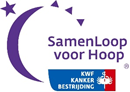 De ondergetekenden: A.SamenLoop voor Hoop (plaatsnaam), in deze vertegenwoordigd door (naam voorzitter van commissie), hierna te noemen: organisator, en B.(Artiest, naam + eventueel adres), hierna te noemen: artiest,  zijn het volgende overeengekomen: 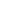 1. Optreden 2. Vergoeding Het optreden wordt belangeloos gegeven door de artiest. Er wordt dus geen vergoeding betaald door de organisator. 3. Overeenkomst Deze overeenkomst is in tweevoud opgemaakt op ../../…. , waarvan elk der partijen verklaart één origineel te hebben ontvangen.  Algemene bepalingen De organisator zal een getekend exemplaar van deze overeenkomst zo snel mogelijk en uiterlijk 1 (één) maand voor het optreden terugsturen naar het correspondentieadres van de artiest.  Alle lasten en kosten naar aanleiding van het optreden zoals publiciteit, vergunningen en voorzieningen vallen ten laste van de organisator.  Taken van geluids- en/of beeldregistraties van het optreden. Organisator krijgt toestemming voor onbepaalde tijd voor het gebruik van deze geluids- en of beeldregistraties van het optreden.  Indien het optreden door onvoorziene omstandigheden (ziekte, ongeval van een van de leden) niet kan plaatsvinden, zal de artiest de organisator hiervan onmiddellijk op de hoogte brengen. Na het ondertekenen van deze overeenkomst kan de artiest niet meer van het optreden afzien, behalve onder punt 6 vermelde gevallen. Als het optreden om welke reden dan ook onderbroken of afgelast wordt door de organisator, is de organisator verplicht de artiest onmiddellijk op de hoogte te brengen. De organisator zal een podiumruimte en overige technische faciliteiten ter beschikking stellen die voldoen aan de vereisten zoals gezamenlijk is afgesproken. Datum en plaats: ……………………………………, …………………………………..…… Handtekening artiest: 				Handtekening namens  SamenLoop voor Hoop (plaatsnaam):Naam ……………………………………		Naam …………………………………… Functie: ……………………………….. Datum optreden: Aantal personen: Aankomsttijd artiest(en): Act: Aanvang optreden: Einde optreden: Locatie: 